муниципальное бюджетное дошкольное образовательное учреждение«Центр развития ребёнка - детский сад № 282» городского округа Самара443051, г.Самара, ул. Елизарова, 5  ~ds282sa@mail.ru~Тел.993-00-80. Факс  9544043ДЫМКОВСКАЯ  СЛОБОДА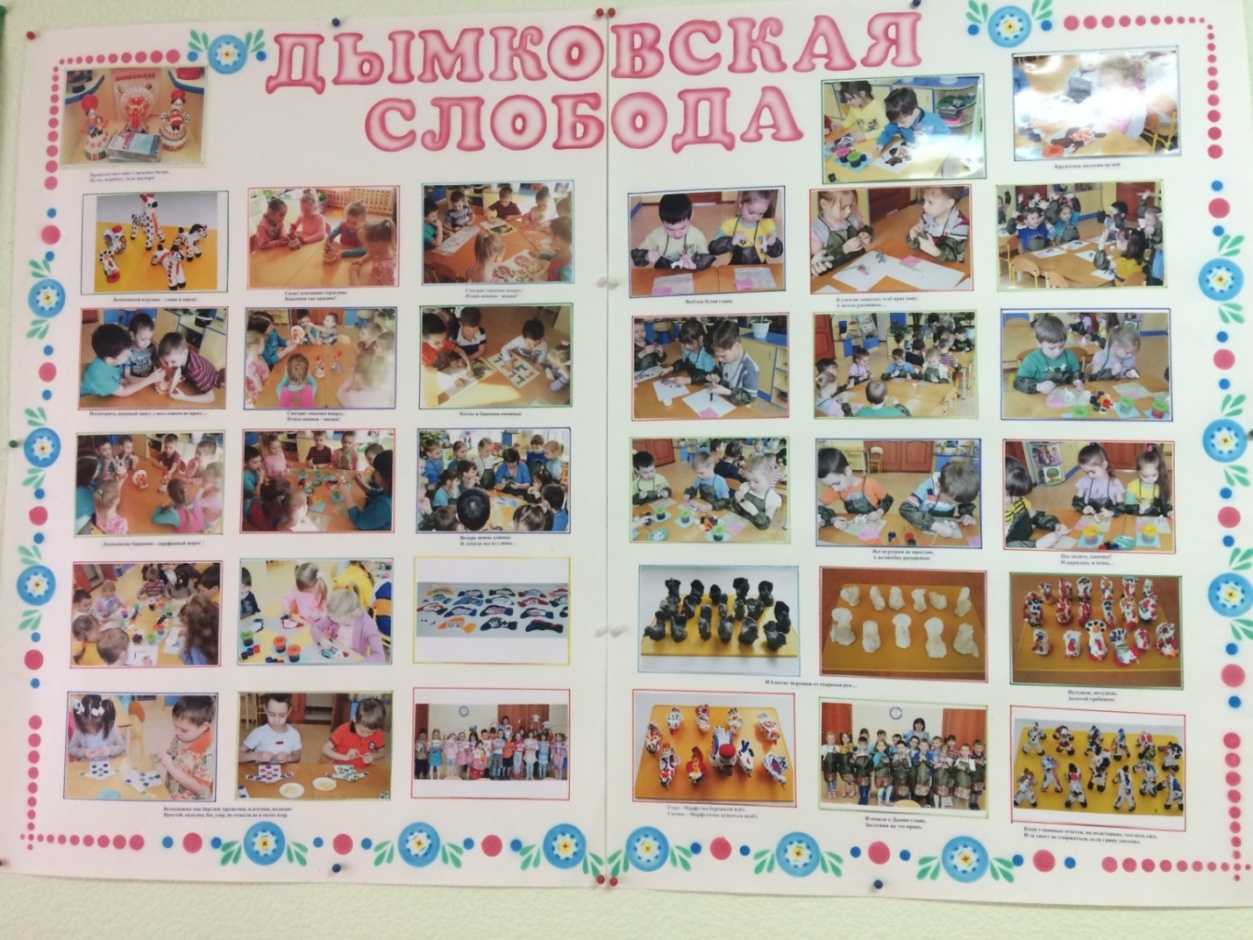 Подготовила: Бурлакова Валентина Викторовна,воспитатель высшей категории  Самара, 2021Актуальность В наше время мало внимания уделяется знакомству детей с различными видами декоративно-прикладного искусства и с народными традициями. Недостаточно формируются условия приобщения детей к народному творчеству. Наше национальное русское декоративное искусство исстари славится своими традициями. Дымковская глиняная игрушка представляет блестящую художественную и педагогическую страницу в народном творчестве. Более "детскую" игрушку трудно придумать. Дымковские игрушки привлекают детей яркостью и оригинальностью. История народной игрушки начинается с глубокой древности. Она связана с творчеством народа, с народным искусством, с фольклором. Игрушка – одна из самых древнейших форм творчества, на протяжении веков она изменялась вместе со всей народной культурой, впитывая в себя её национальные особенности и своеобразие. А как же зарождался народный промысел дымковская игрушка? Что бы мы хотели узнать об этом? Зачем нам это нужно? Чему мы хотели научиться?Цель. Познакомить детей с народным промыслом «Дымковская игрушка», создать условия для активного использования знаний и опыта детей в их творческой деятельности.ЗадачиОбразовательные.Обогатить предметно-развивающее пространство по данной тематике.Изучить истоки дымковской игрушки.Познакомить с дымковской игрушкой, с элементами дымковской росписи. Научить превращать глину в дымковскую игрушку.Формировать знание о характерных особенностях росписи игрушек, умение создавать узоры по собственному замыслу.Учить видеть красоту дымковской игрушки.Развивающие.Развитие у детей любознательности, творческих способностей, познавательной активности, коммуникативных навыков.Развивать умение создавать изображения по мотивам дымковской росписи.Развивать моторику рук и тонких движений пальцев.Развивать все компоненты связной речи, ее грамматический строй,диалогическую речь, социальную и языковую компетентность, навыки общения.Развивать художественный вкус в результате изготовления поделок.Воспитательные.Воспитывать интерес к народно-прикладному искусству.Воспитывать уважение к работе мастеров.Создать развивающую среду.Создание условий:немаловажное значение имеет создание условий для развития конструктивного мышления, творческих способностей, установления атмосферы дружбы и доверия – это наличие необходимых материалов и их свободное пользование, оформление выставок из детских работ, оборудовать место в группе «Мини – музей», подобрать литературные произведения для настольного театра.Основные направления работы с детьмисовместная деятельность взрослого и ребенка;самостоятельная деятельность детей;беседа;расширение кругозора за счет сообщения сведений различного характера (иллюстраций дымковских игрушек, иллюстраций с элементами дымковской росписи, иллюстраций поэтапной работы по созданию росписи, обследование игрушек, презентаций о работе вятских мастеров);рассматривание поделок, образцов, фотографий, иллюстраций;чтение художественной литературы, разучивание стихотворений по данной тематике, русских потешек;художественное творчество;театрализованная деятельность (обыгрывание готовых фигур по сюжетам русских народных потешек);игры. Ожидаемый результатУстойчивый интерес у детей к народно-прикладному искусству «Дымковская игрушка».Знания характерных особенностей дымковской росписи.Умение создавать выразительные узоры на различных формах.Дети имеют широкое представление о вятском промысле, изготовлении дымковской игрушки.Создают образы по мотивам дымковской игрушки.Оформить выставку рисунков и поделок «Народная игрушка из Дымково».Методы и приемы, используемые в работе:Словесные методы: объяснение, беседа, разъяснение, устная инструкция, художественное слово, речевые игры.Наглядные методы: рассматривание иллюстраций, показ с проговариванием действий, работа со схемами, базовыми формами.Практические: упражнения, метод познавательных (дидактических) игр, создание проблемной ситуации.Игровой метод.Взаимодействие с родителями воспитанников     Для достижения положительных результатов в развитии ребёнка невозможно ограничиться только работой, проводимой в стенах детского сада. Родители — самые заинтересованные и активные участники воспитательного процесса. Любая продуктивная деятельность воспринимается родителями положительно. Дети очень гордятся своими достижениями, бережно относятся к поделкам, рассказывают родителям о том, как они их делали.Привлечь родителей к созданию развивающего пространства в группе по данной теме и к совместной творческой деятельности с детьми. Беседы с родителями о важности ознакомления с историей и искусством русского народа для всестороннего развития личности ребенка.Консультация «Художественно – эстетическое воспитание детей в семье».Посещение библиотеки.Презентация проекта «Дымковская слобода».Подбор информации о народном промысле Дымково.Выставка работ, выполненных по мотивам дымковской игрушки в разных техниках.ВЫВОДДети познакомились с историей создания дымковской игрушке, были созданы условия для активного использования знаний и опыта детей в их творческой деятельности.Данная работа группы получился ярким, познавательным, практическим и результативным. Все дети активно участвовали в проекте. Были прочитаны стихи о дымковской игрушке, изучали историю игрушки, технику росписи дымковской игрушки, развивались навыки работы с глиной, красками, готовили сообщение. Дети пополнили свой словарный запас новыми словами (гончар, ярмарка, поселенье и другие).Считаю, что проект достиг цели, заинтересовал детей. Игрушки, выполненные детьми, доставили им чувство радости, удовлетворения, восхищения.Отличительной особенностью работы является реализация идеи о нравственном и патриотическом воспитании дошкольника через художественно – творческую деятельность и игру с народной игрушкой и знакомство с народным промыслом. Организация деятельности в рамках проекта «Дымковская игрушка» предполагала взаимодействие взрослых и детей, в котором объектом исследования выступала игрушка, как самоценный объект окружающей среды, важный элемент в жизни дошкольника. Литература:Гаврилова В. В. Декоративное рисование с детьми 5-7 лет: рекомендации, планирование, конспекты занятий / под ред. В. В. Гаврилова, Л. А. Артемьева. – Волгоград: Учитель, 2011. – 143с.Дыбина О.Б. Ребенок и окружающий мир: программа и метод. рекомендкции. – М.: Мозаика – Синтез, 2008.Мартынова А.Н. Потешки, считалки, небылицы. – М.: Современник, 1989.От рождения до школы. Примерная основная общеобразовательная программа дошкольного образования / под ред. Н. Е. Вераксы, Т. С. Комаровой, М. А. Васильевой. –М.: Мозаика – Синтез, 2010.Швайко Г.С. Занятия по изобразительной деятельности в детском саду: Подготовительная группа: Программа, конспекты: пособие для педагогов дошкол. Учрежд. М.: Гуманитар. изд. центр ВЛАДОС, 2008.Приложение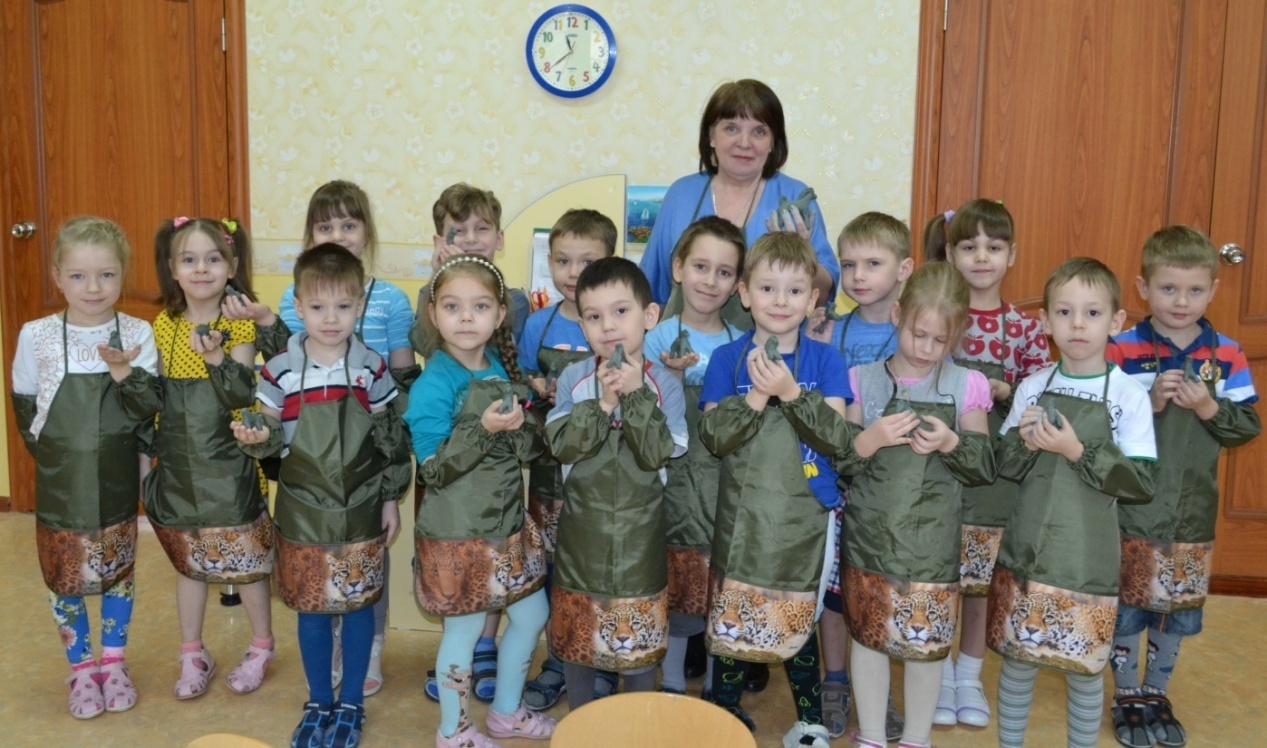 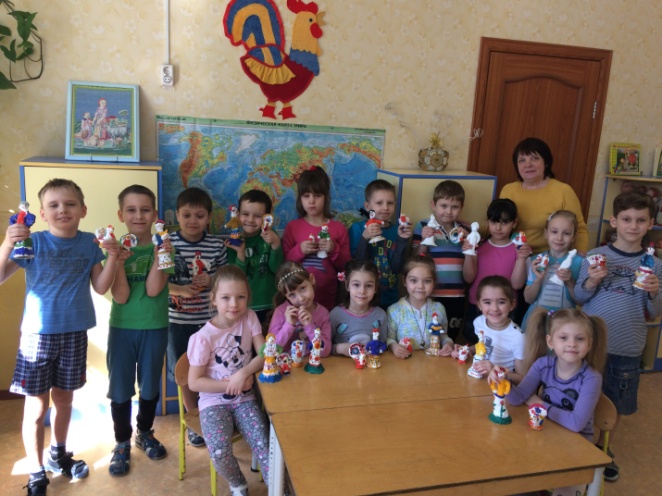 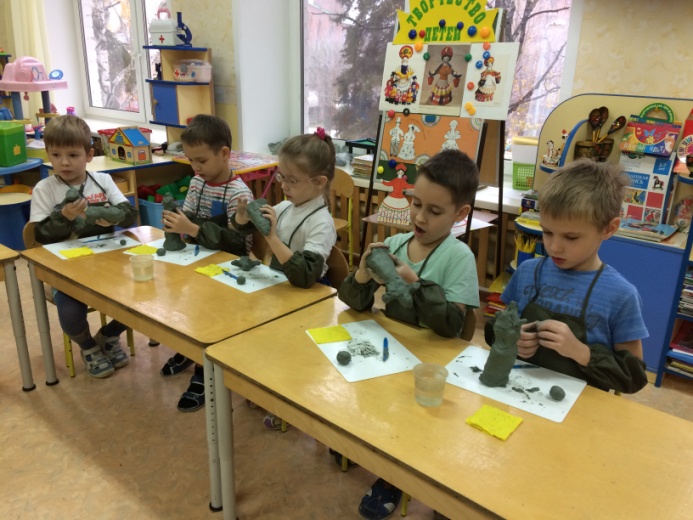 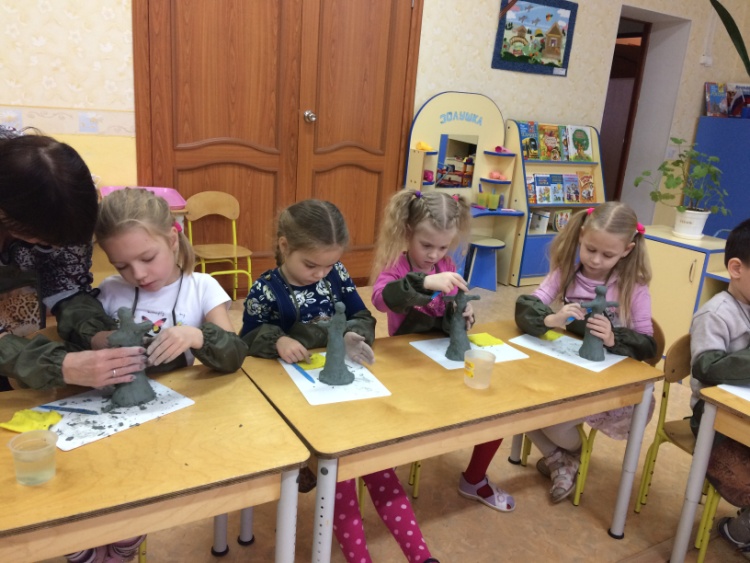 